07-247 ТГ-124А гусеничный трубоукладчик с гидроприводом лебедки гп 12.5 тн на базе Т-170.01, высота подъема 5.2 м, вылет 5.6 м, рабочий вес 21.8 тн, Д-160 170 лс, вперед/назад 8/12 км/час, ОРМЗ п. Михнево и др. с 1988 г.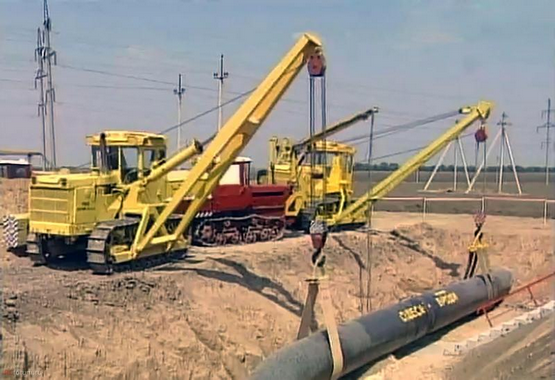 Первый трубач без гитары.Э. Н. Кузин, д-р техн. наук; «Трубоукладчик ТГ-124, разработанный специалистами ВНИИстройдормаша, имел универсальное назначение и применялся для укладки как газовых, так и канализационных и водопроводных труб. Выпускался трубоукладчик на шести машиностроительных заводах различных отраслей страны. Наибольшее количество трубоукладчиков производил машиностроительном завод им. Б. Сардарова Миннефтегазстроя СССР в г. Баку (750 шт. в год). Впервые на трубоукладчике была применена гидравлическая планетарная компактная лебёдка, позволяющая значительно упростить управление машиной.» Трубоукладчик предназначен для выполнения подъемно-транспортных и укладочных работ при строительстве трубопроводов различного назначения, а так же прокладки подземных коммуникаций в промышленном и гражданском строительстве. Индекс трубоукладчиков включает буквенную и цифровую части. Первые две буквы индекса ТГ обозначают трубоукладчик гусеничный, ТК - трубоукладчик колесный. Первые цифры обозначают грузоподъемность трубоукладчика (в т), последняя - порядковый номер данной модели. После цифр в индексе могут стоять буквы, обозначающие очередную модернизацию (А, Б, В,...) и климатическое исполнение машины (ХЛ - северное, Т - тропическое). Например, индексом ТГ-124А обозначен трубоукладчик грузоподъемностью 12 т, четвертой модели, прошедший первую модернизацию. Производство трубоукладчика ТГ-124 было начато в середине 1980-х годов. Трубоукладчик  смонтирован на базе трактора Т-130.1.Г-1, на котором для улучшения поперечной устойчивости трубоукладчика балансирная рессора заменена поперечной балкой, приваренной к ходовым тележкам трактора. К щитку приборов трактора прикреплен дополнительный щиток с контрольной лампой сигнализации перегрузки трубоукладчика и с выключателем боковою освещения. Для улучшения обзорности в крыше кабины и я ее левой дверце имеются дополнительные окна. На крыше расположены две фары боковою освещения.На тракторе установлен портал с прикрепленными к нему противовесом и стрелой. На противовесе смонтирована лебедка. К оголовку стрелы прикреплена подвесная обойма. которая вместе с крюковой обоймой образует шестикратный грузовой полиспаст. Вылет стрелы изменяется гидроцилиндром. Стрела сварная, А-образной формы. Продольные балки стрелы имеют коробчатое сечение и связаны между собой поперечинами. В оголовке стрелы на средней поперечине и в основании стрелы имеются проушины для установки подвесной обоймы, гидроцилиндра и крепления стрелы к порталу. Портал состоит из правой и левой полурам, связанных между собой стяжкой регулируемой длины. Резьбовые вилки стяжки прикреплены пальцами к полурамам.Противовес складывающегося типа состоит из рычага, рамы с набором противовесных грузов н коромысла с двумя тягами. Рычаг противовеса сварной, коробчатою сечения. В средней части рычага имеются цапфа с шарнирно установленным коромыслом и отверстие под палец крепления гидроцилиндра Рама сварной конструкции имеет две продольных штанги, на которые кадеты литые грузы противовеса. Лебедка для подъема груза включает в себя гидромотор, понижающий планетарный двухрядный редуктор с передаточным числом 51,4 и ленточный постоянно замкнутый тормоз. Гндромотор через шлицевую муфту связан с ведущим валом, на котором нарезана ведущая солнечная шестерня первичного планетарного ряда.Привод лебедки, гидроцилиндров стрелы и противовеса осуществляется от гидропривода трактора. На стреле на уровне глаз машиниста установлен указатель грузоподъемности, который состоит из стрелки, качающейся на оси, н корпуса. На корпусе нанесены две шкалы, показывающие допустимую грузоподъемность в тоннах при придвинутом и откинутом противовесе. При подъеме груза больше допустимого срабатывает реле давления, установленное на гидроцилиндре стрелы, а на щитке приборов загорается контрольная лампа.Отсутствие трансмиссионных валов, характерных для всех трубоукладчиков с механическим приводом лебедки, позволило обеспечить доступ в кабину машиниста как со стороны стрелы, так и со стороны противовеса. Это существенно улучшило безопасность работы на трубоукладчике. Особенностью гидросистемы является установка дополнительного гидрораспрсделшеля, служащего дня совмещения операций по изменению высоты подъема груза и вылета стрелы. Распределитель установлен так, чтобы в нейтральном положении был обеспечен свободный проход рабочей жидкости к гидромотору лебедки; при этом линии питания гидромотора лебедки и гидроцилиндра стрелы разобщены и операции не совмещаются. При включении гидрораспределителя в одно из положений гидромотор и гидроцилиндр оказываются включенными последовательно, что приводит к одновременному перемещению груза и стрелы — операции совмещаются.   В 1987-88 годах трубоукладчик ТГ-124 подвергся серьезной модернизации. Трубоукладчик ТГ-124А существенно отличался от предшествующей модели. При модернизации учтены пожелания эксплуатирующих организаций. Повышена проходимость трубоукладчика в результате более высокого |расположения контргрузов. Для улучшения обзора крюковой обоймы расширен оголовок стрелы. Особое внимание уделено обеспечению безопасности ведения работ и повышению надежности машины. Трубоукладчик снабжен серийным ограничителем грузоподъемности и сигнализатором УАС-1 опасного приближения стрелы к проводам высокого напряжения. Звуковым и световым сигналами приборы предупреждают машиниста о достижении предельных параметров. Грузовая лебедка жестко установлена на правой полураме портала. Это позволило заменить гибкие рукава высокого давления, подводящие рабочую жидкость к гидромотору лебедки, более надежными стальными трубами. Блоки подвесной и крюковин обойм установлены на шарикоподшипниках с защитными шайбами и заправлены смазочным материалом на весь срок службы машины. Конструкция лебедки такая же, как и на трубоукладчике ТГ-124. Это единый компактный модуль, состоящий из гидромотора, двухрядного планетарного редуктора, барабана и тормоза.   При модернизации лебедка претерпела ряд конструктивных изменений. В качестве плавающего звена тихоходного планетарного ряда выбрано водило, а центрирующим звеном, как и у быстроходного ряда, стала коронная шестерня. По сравнению с прежним 2-опорным водилом новое решение позволило упростить лебедку, исключить подшипник в барабане н зубчатую муфту, соединявшую коронную шестерню с барабаном. Для повышения надежности тормоза увеличено усилие затягивающей пружины и, соответственно, изменена конструкция тормозного цилиндра. Внесен ряд технологических усовершенствований. Существенно переработаны портал и противовес. На правой полураме портала расположена площадка для установки лебедки. Изменены места крепления противовеса и гидроцилиндра стрелы. Как и прежде, для выдвижения противовеса применена перекрестная схема. Эта схема обеспечивает большой вылет противовеса при малых размерах механизма выдвижения. Однако конструкция механизма выдвижения на трубоукладчике ТГ- I24A отличается от конструкции аналогичного механизма на трубоукладчике ТТ-124. Верхнее плечо коромысла соединено с полурамой портала, что позволило разнести опоры коромысла и уменьшить нагрузки в элементах механизма. Конструкция противовеса трубоукладчика I I-124Л модернизирована: штанги заменены коробчатой балкой. Литые противовесные грузы прикреплены к балке сквозными шпильками. Число грузов сокращено до двух; они расположены симметрично относительно рамы противовеса. Упростилась форма грузов.Длинные сквозные пальцы, крепившие стрелу противовеса к порталу и раме, заменены разнесенными опорами с короткими пальцами. Эти изменения уменьшили трудоемкость изготовления противовеса, позволили сократить расход стального проката путем увеличения массы противовесных грузов из низкосортных отливок. Гидрооборудование включает п себя гидросистему базового трактора Т-130МГ и дополнительные гидроагрегаты. В дополнение к гидронасосу, гидрораспределителю, баку гидросистемы и фильтру, имеющимся на тракторе, на трубоукладчике установлены дополнительные гидронасос н гидрораспределитель. гидроцилиндры стрелы и противовеса, гидромотор лебедки, гидроцилиндр тормоза, три обратных клапана, два дроссели с обратным клапаном, гидрозамок, трубопроводы и рукава.   В таком виде трубоукладчик выпускался более 25 лет. Трубоукладчик ТГ-124А на базе тракторов Т-130 производился и на Михневском опытном ремонтно-механическом заводе. По мере замены базового трактора - на базе Т-170 и Т-10М. В отличие от прошлых лет, ЧТЗ с начала 2000-х годов изготовлял не только тракторы, но и основные навесные орудия для них: отвалы и рыхлители; трубоукладочное оборудование; лебедки. Аналогами бульдозеров ДЗ-110, ДЗ-171 являлись Б-10, Б-11; а трубоукладчиков ТГ-124, ТО-1224 – трубоукладчики ТР-12, ТР-20.  Трубоукладчик ТГ-124А имеет следующие рабочие параметры:Основные технические данные и характеристики сборочных единиц трубоукладчика ТГ-124А:Грузовая характеристика трубоукладчика ТГ-124А.Высота подъема и глубина опускания крюка трубоукладчика ТГ-124А. Скорость передвижения трубоукладчика ТГ-124А теоретическая. Базовый трактор Т-10М.0101-1Тип привода стрелы и противовесагидравлическийГрузоподъемность трубоукладчика, т12,5Максимальная нагрузка на крюке при выполнении работ, т17,5Момент устойчивости, т.м (Нм)34 (348000)Давление на грунт, мПа (кгс/см2)0,25 (2,5)Давление в гидросистеме, мПа9,8Глубина опускания крюка, м2Высота подъема крюка, м5,2Вылет, м: максимальный/минимальный5,7/1,2 Скорость подъема/ опускания груза, м/с (м/мин)0,158 (9,5) Максимальное тяговое усилие на ведущем колесе, кН155Максимальный продольный уклон, преодолеваемый при движении трубоукладчика без груза на крюке, град.20Среднее давление на грунт левой гусеницы при реализации всего момента устойчивости и при нагрузке на крюке, равной номинальной грузоподъемности, МПа 0,25Среднее давление гусениц на грунт при движении трубоукладчика без нагрузки на крюке со стрелой, поднятой максимально вверх, и придвинутом противовесе с переменным вылетом, Мпа: левой/ правой  

0,11/0,1 Масса, кг21800Габаритные размеры трубоукладчика, мм: длина ширина высота 4393х4420х6480Двигатель трактора Т-10М.0101-1Тип и условное обозначениедизельный Д-180дизельный Д-180Номинальная мощность, кВт (л.с.)125 (170)125 (170)Частота вращения коленчатого вала, об/мин 12501250Гидронасос основнойНазначениепитание основной гидросистемыпитание основной гидросистемыКоличество11Тип и условное обозначениеНШ-100-3-ЛНШ-100-3-ЛДавление рабочей жидкости, МПа (кгс/см2) 16 (157)16 (157)Число оборотов, об/мин.19201920Производительность, л/мин.160160ГидромоторНазначениепривод лебедки и редуктора ходоуменьшителяпривод лебедки и редуктора ходоуменьшителяКоличество11Тип и условное обозначение310.3.56.00310.3.56.00Номинальный крутящий момент, Нм133133Давление рабочей жидкости, МПа (кгс/см2) 16 (157)16 (157)Номинальное число оборотов, об/мин.15001500ГидроцилиндрыНазначениеподъем и опускание стрелывыдвижение противовесаКоличество11Тип и условное обозначение2-стороннего действия 180х80х12502-стороннего действия 140х80х500Диаметр поршня, мм180140Диаметр штока, мм8080Ход поршня, мм1250500Усиление, кН (тс)249,4 (25,4)194 (19,8)Номинальное давление рабочей жидкости, МПа (кгс/см2)9,8 (100)9,8 (100)Вылет крюка от левого ребра опрокидывания, м 1,52,53,54,55,6Грузоподъемность при откинутом противовесе и коэф-те грузовой устойчивости 1,4, т12,510,97,65,754,6Грузоподъемность при придвинутом противовесе и коэф-те грузовой устойчивости 1,4, т12,58,185,654,253,35Опрокидывающая нагрузка25,915,210,68,046,43Вылет крюка от левого ребра опрокидывания, м1,21,52,53,54,55,65,7Высота подъема крюка от уровня стоянки, м5,25,14,794,293,481,941,8Глубина опускания крюка от уровня стоянки, м22,12,292,913,725,265,4ПередачаВперед, км/часВперед, км/часНазад, км/часПередачанормальный диапазонускоренный диапазонНазад, км/часI2,512,993,56II3,484,144,90III5,066,007,16IV8,0010,1112,05